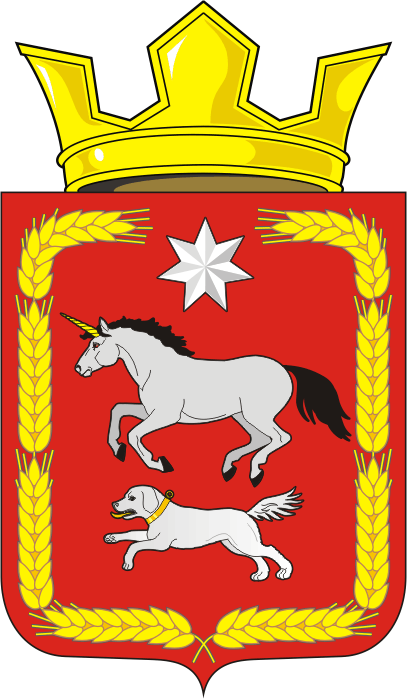 АДМИНИСТРАЦИЯ КАИРОВСКОГО СЕЛЬСОВЕТАСАРАКТАШСКОГО РАЙОНА ОРЕНБУРГСКОЙ ОБЛАСТИП О С Т А Н О В Л Е Н И Е__________________________________________________________________20.02.2019                           с. Каировка                                        № 08-пВ соответствии с Федеральным законом от 06.12.2003               № 131-ФЗ «Об общих принципах организации местного самоуправления в Российской Федерации», Федеральным законом от 08.11.2007 № 257-ФЗ «Об автомобильных дорогах и о дорожной деятельности в Российской Федерации», от 10.12.1995 № 196-ФЗ «О безопасности дорожного движения», в целях обеспечения безаварийного дорожного движения и снижения социальной напряженности на автомобильных дорогах местного значения муниципального образования Каировский сельсовет Саракташского района Оренбургской области:1. Утвердить план основных мероприятий по повышению безопасности дорожного движения на территории муниципального образования Каировский сельсовет Саракташского района Оренбургской области на 2019-2021 годы согласно приложению.2. Данное постановление подлежит размещению на официальном сайте администрации Каировского сельсовета.3. Контроль за выполнением настоящего постановления оставляю за собой.4. «Постановление  вступает в силу после его обнародования и подлежит размещению на официальном сайте муниципального образования Каировский сельсовет в сети «Интернет». Глава  сельсовета							О.М.КажаевРазослано: прокуратуре района, Каировской ООШ, Екатериновской ООШ ОМВД РФ по Саракташскому районуПриложениек постановлению  администрацииКаировского сельсовета от 20.02.2019 № 08-пП Л А Н основных мероприятий по повышению безопасности дорожного движения на территории муниципального образования Каировский сельсовет Саракташского района Оренбургской области на 2019-2021годыОсновные цели и задачи  мероприятий по повышению безопасности дорожного движенияЦелью плана основных мероприятий является обеспечение безаварийного дорожного движения и снижения социальной напряженности на автомобильных дорогах местного значения муниципального образования Каировский сельсовет Саракташского района Оренбургской областиОсновные задачи:- повышение правовой грамотности участников дорожного движения и их дисциплины;- предупреждение опасного поведения участников дорожного движения;- совершенствование системы обучения детей и  подростков правилам безопасного поведения  на  улицах в целях предотвращения детского  дорожно-транспортного травматизма;- совершенствование движения транспорта и пешеходов; - совершенствование дорожной инфраструктуры. II. Основные мероприятий по повышению безопасности дорожного движения на территории муниципального образования Каировский сельсовет Саракташского района Оренбургской области на 2019-2021годы____Об утверждении плана основных мероприятий по   повышению безопасности дорожного движения на территории муниципального образования Каировский сельсовет Саракташского района Оренбургской области на 2019-2021 годы№п/пМероприятияСрок исполненияИсполнительФормирование общественного мнения по проблеме безопасности дорожного движения, культуры безопасного поведения на дорогах и улицеФормирование общественного мнения по проблеме безопасности дорожного движения, культуры безопасного поведения на дорогах и улицеФормирование общественного мнения по проблеме безопасности дорожного движения, культуры безопасного поведения на дорогах и улицеФормирование общественного мнения по проблеме безопасности дорожного движения, культуры безопасного поведения на дорогах и улице1.1.Организация проведения публичных мероприятий по вопросам безопасности дорожного движения (далее- БДД): семинаров, совещаний, «круглых столов»,  конкурсов и т.п.2019-2021Администрация сельсовета1.2.Организация издания и распространение печатной продукции по пропаганде БДД (листовки, памятки, буклеты, плакаты)2019-2021Администрация сельсовета1.3.Создание и использование рекламы по БДД на стендах, дорогах и общественных местах поселения2019-2021Администрация сельсовета1.4.Освещение проблем организации дорожного движения на собраниях граждан сел сельсовета, родительских собраниях в школе и т.п.2019-2021Администрация сельсоветаПрофилактика детского дорожно-транспортного травматизмаПрофилактика детского дорожно-транспортного травматизмаПрофилактика детского дорожно-транспортного травматизмаПрофилактика детского дорожно-транспортного травматизма2.1.Устройство и оборудование в Каировской, Екатериновской  ООШ кабинетов, уголков по БДД, правилам дорожного движения (далее -ПДД)2019 Администрация Каировской,  Екатериновской ООШ (по согласованию)2.2.Проведение конкурсов юных инспекторов движения (далее - ЮИД), участие в районном слете ЮИД образовательных  учреждений2019-2021Администрация Каировской,  Екатериновской ООШ (по согласованию)2.3.Проведение конкурсов детских творческих работ по ПДД2019-2021Администрация Каировской,  Екатериновской ООШ (по согласованию2.4.Оказать содействие в организации безопасных школьных перевозок  (утверждение схем движения школьных автобусов, подготовка паспортов школьных маршрутов и т.п.)2019-2021Администрация Каировской,  Екатериновской ООШ (по согласованиюОрганизационно-планировочные и инженерные меры, направленные на совершенствование организации движения транспортных средств и пешеходовОрганизационно-планировочные и инженерные меры, направленные на совершенствование организации движения транспортных средств и пешеходовОрганизационно-планировочные и инженерные меры, направленные на совершенствование организации движения транспортных средств и пешеходовОрганизационно-планировочные и инженерные меры, направленные на совершенствование организации движения транспортных средств и пешеходов3.1.Провести ямочный ремонт автомобильных дорог местного значения с асфальтобетонным покрытием в селе Каировка:-  ул. Центральной;- ул. Мальцева2020г.;2021г.Администрация сельсовета3.2.Осуществлять ремонт (по мере необходимости) и благоустройство улично-дорожной сети в населённых пунктах сельсовета (в том числе контроль за состоянием искусственного освещения на автомобильных дорогах местного значения)постоянно2019-2021Администрация сельсовета3.3.Установка дорожных знаков на автомобильных дорогах местного значения в соответствии с проектной документацией по организации дорожного движения в МО Каировский сельсовет в сёлах сельсовета:с. Екатериновкадеревни Ладыгино, Нехорошевка, Смочилино.2019-2021Администрация сельсовета3.4.Обустроить пешеходные дорожки на улицах  сёл сельсовета2019-2021Администрация сельсовета